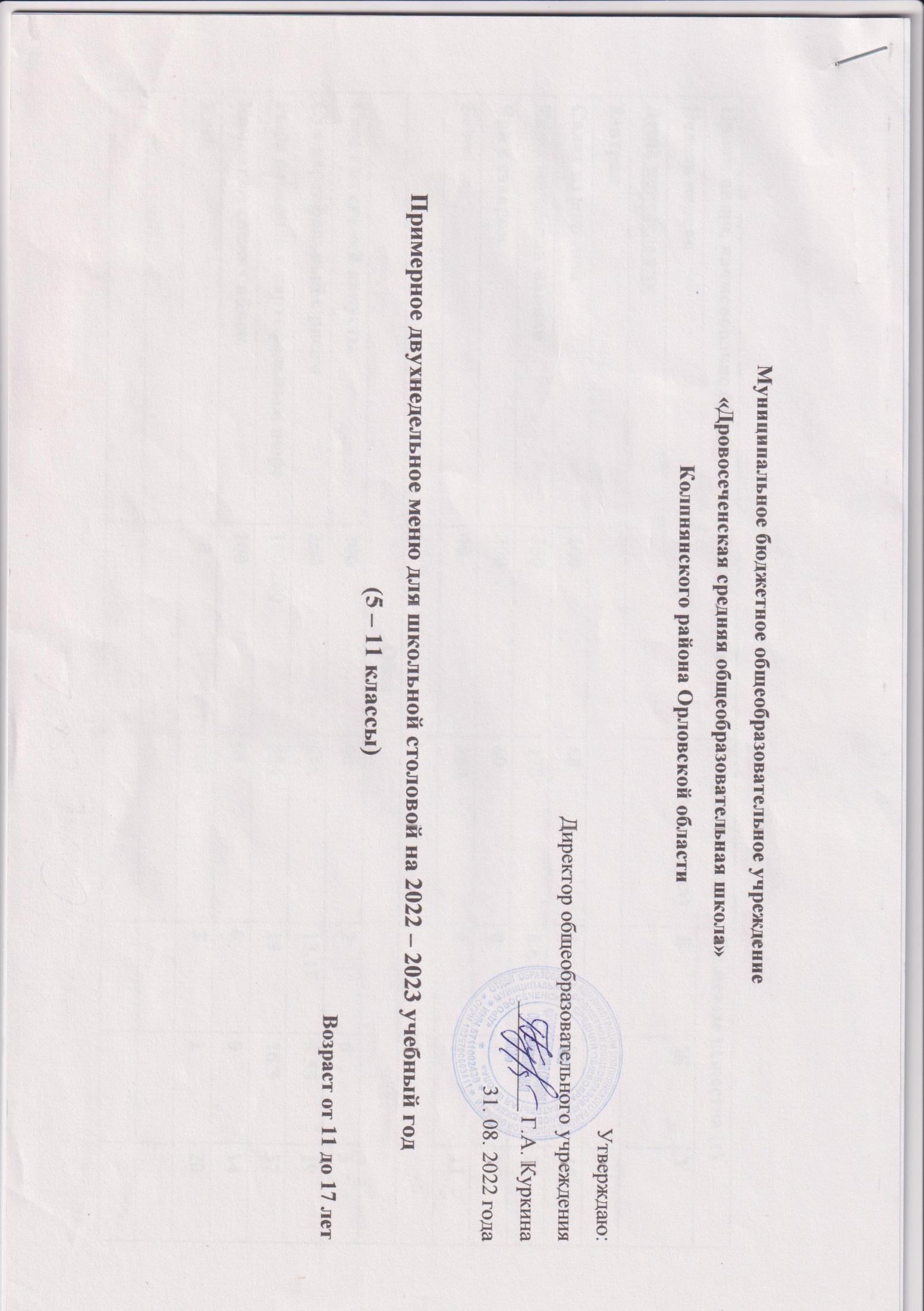 Прием пищи, наименование блюда Масса порции(г)Энергетическая ценность (ккал)Пищевые вещества (г)Пищевые вещества (г)Пищевые вещества (г)Неделя перваяМасса порции(г)Энергетическая ценность (ккал)БЖУДень: понедельникМасса порции(г)Энергетическая ценность (ккал)БЖУЗавтракЗавтракЗавтракЗавтракЗавтракЗавтракСалат из моркови100681015Каша молочная манная   3501786.66.2123Чай с сахаром200600015Батон401002111ОбедОбедОбедОбедОбедОбедСалат из свежей капусты10040265Суп картофельный с рисом25017613.175.5519Рыба отварная с картофельным пюре100/2003341916.337Компот из свежих яблок200610014Хлеб 701683120Прием пищи, наименование блюда Масса порции(г)Энергетическая ценность (ккал)Пищевые вещества (г)Пищевые вещества (г)Пищевые вещества (г)Неделя перваяМасса порции(г)Энергетическая ценность (ккал)БЖУДень: вторникМасса порции(г)Энергетическая ценность (ккал)БЖУЗавтракЗавтракЗавтракЗавтракЗавтракЗавтракСалат витаминный100671.3105.7Каша рисовая вязкая300153461Кофейный напиток200590.15310Батон401002111ОбедОбедОбедОбедОбедОбедСалат из столовой свеклы100891.55.58.4Суп полевой на мясном бульоне25017613.17719Куры отварные, рис отварной, соус250652,530.6233.7555.25Компот из черной смородины200922027Хлеб701683120Прием пищи, наименование блюда Масса порции(г)Энергетическая ценность (ккал)Пищевые вещества (г)Пищевые вещества (г)Пищевые вещества (г)Неделя перваяМасса порции(г)Энергетическая ценность (ккал)БЖУДень: средаМасса порции(г)Энергетическая ценность (ккал)БЖУЗавтракЗавтракЗавтракЗавтракЗавтракЗавтракОладьи с маслом и сахаром160289.776.948.9Чай с сахаром200600015Батон401002111ОбедОбедОбедОбедОбедОбедОгурец соленый100241.6800.36Щи из свежей капусты25012625.5616.09Гуляш с макаронами27527172016Кисель фруктовый2001221029Хлеб701683120Прием пищи, наименование блюда Масса порции(г)Энергетическая ценность (ккал)Пищевые вещества (г)Пищевые вещества (г)Пищевые вещества (г)Неделя перваяМасса порции(г)Энергетическая ценность (ккал)БЖУДень: четвергМасса порции(г)Энергетическая ценность (ккал)БЖУЗавтракЗавтракЗавтракЗавтракЗавтракЗавтракИкра свекольная100130287Каша рисовая с маслом и сахаром3102109343Чай с сахаром200600015Батон401002111ОбедОбедОбедОбедОбедОбедСалат из свежей капусты10040246Суп вермишелевый на м/к бульоне2501502.083.2522.66Рыба тушеная с овощами, рис100/200343171819Компот из черной смородины200922027Хлеб701683120Прием пищи, наименование блюда Масса порции(г)Энергетическая ценность (ккал)Пищевые вещества (г)Пищевые вещества (г)Пищевые вещества (г)Неделя перваяМасса порции(г)Энергетическая ценность (ккал)БЖУДень: пятницаМасса порции(г)Энергетическая ценность (ккал)БЖУЗавтракЗавтракЗавтракЗавтракЗавтракЗавтракПомидор соленый10014101Картофельное пюре200190.944.348.0428.10Кофейный напиток200590.15310Батон401002111ОбедОбедОбедОбедОбедОбедВинегрет10061138Рассольник «Ленинградский» со сметаной250/10119.684.089.0425.9Сосиска отварная с макаронами, соус255/200/503984.035.6622.21Чай с сахаром200600015Хлеб701683120Прием пищи, наименование блюда Масса порции(г)Энергетическая ценность (ккал)Пищевые вещества (г)Пищевые вещества (г)Пищевые вещества (г)Неделя втораяМасса порции(г)Энергетическая ценность (ккал)БЖУДень: понедельникМасса порции(г)Энергетическая ценность (ккал)БЖУЗавтракЗавтракЗавтракЗавтракЗавтракЗавтракСалат из моркови100681014Каша молочная манная3001786.66.2123Чай с сахаром200600015Батон401002111ОбедОбедОбедОбедОбедОбедИкра свекольная10013087.998.33Суп картофельный с горохом на м/к бульоне250144357Жаркое по-домашнему300384.517.5215.236.13Кисель фруктовый2001221029Хлеб701683120Прием пищи, наименование блюда Масса порции(г)Энергетическая ценность (ккал)Пищевые вещества (г)Пищевые вещества (г)Пищевые вещества (г)Неделя втораяМасса порции(г)Энергетическая ценность (ккал)БЖУДень: вторникМасса порции(г)Энергетическая ценность (ккал)БЖУЗавтракЗавтракЗавтракЗавтракЗавтракЗавтракКаша гречневая с маслом и сахаром30019793411Чай с сахаром200600015Батон с вареньем401002111ОбедОбедОбедОбедОбедОбедОгурец соленый100332.800.6Борщ из свежей капусты2501522.163.0815.09Плов с мясом30029713197.86Чай с сахаром200600015Хлеб701683120Прием пищи, наименование блюда Масса порции(г)Энергетическая ценность (ккал)Пищевые вещества (г)Пищевые вещества (г)Пищевые вещества (г)Неделя втораяМасса порции(г)Энергетическая ценность (ккал)БЖУДень: средаМасса порции(г)Энергетическая ценность (ккал)БЖУЗавтракЗавтракЗавтракЗавтракЗавтракЗавтракКаша пшенная молочная с маслом и сахаром1602842.56.49.3Чай с сахаром200600015Батон401002111Обед0Обед0Обед0Обед0Обед0Обед0Суп картофельный с рыбой2501069.24.417.9Капуста тушеная с мясом3001865.73.919Напиток из варенья200842024Хлеб701683120Прием пищи, наименование блюда Масса порции(г)Энергетическая ценность (ккал)Пищевые вещества (г)Пищевые вещества (г)Пищевые вещества (г)Неделя втораяМасса порции(г)Энергетическая ценность (ккал)БЖУДень: четвергМасса порции(г)Энергетическая ценность (ккал)БЖУЗавтракЗавтракЗавтракЗавтракЗавтракЗавтракСалат витаминный100671.3105.7Макароны с маслом и тертым сыром20032016.4821.1346.78Чай с сахаром200600015Батон 401002111ОбедОбедОбедОбедОбедОбедПомидор соленый100140.6600.22Суп картофельный с фасолью2501444.25.67.8Сосиска отварная с гречкой, соус30045212.710.623.4Какао2001622.895.3336Хлеб 701683120Прием пищи, наименование блюда Масса порции(г)Энергетическая ценность (ккал)Пищевые вещества (г)Пищевые вещества (г)Пищевые вещества (г)Неделя втораяМасса порции(г)Энергетическая ценность (ккал)БЖУДень: пятницаМасса порции(г)Энергетическая ценность (ккал)БЖУЗавтракЗавтракЗавтракЗавтракЗавтракЗавтракКаша перловая с маслом и сахаром3001409343Кисель фруктовый2001221029Батон 401002111ОбедОбедОбедОбедОбедОбедОгурец соленый100241.6800.36Щи из свежей капусты с картофелем на м/к бульоне25012646.6618.13Гуляш с макаронами3753641122.418.2Чай с сахаром200600015Хлеб 701683120